Directions:  Fill in the blanks below to complete each definition.  Next, draw a symbol (picture) or write an example for each term.POETRY BASICSFORM/STRUCTURESOUND DEVICESFIGURATIVE LANGUAGEOTHERPoetry Notes                                                   Name: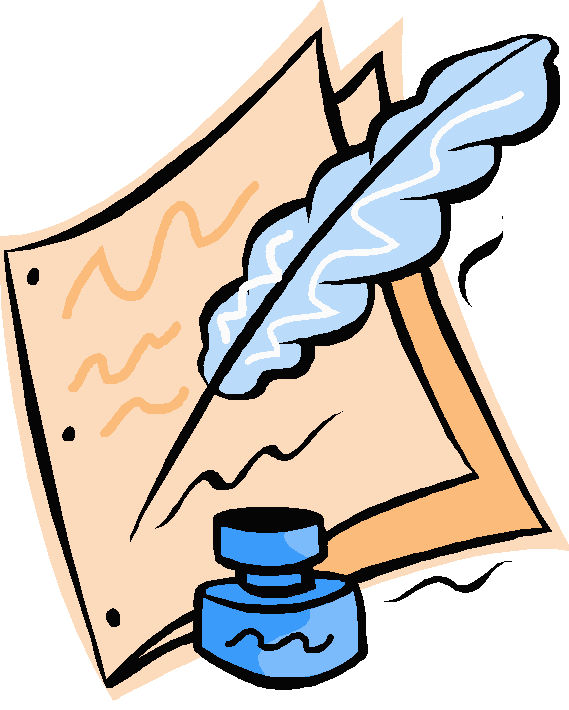 TermDefinitionSymbol or ExampleSpeakerThe voice of the poem – this is like a narrator in prose writing!ThemeThe universal message of a poem/textToneThe attitude of the speaker or authorMoodThe feeling created in the reader by a poem/textTermDefinitionSymbol or ExampleStanzaA group of lines in poetryCoupletA two-line stanzaTercetA three-line stanzaQuatrainA four-line stanzaTermDefinitionSymbol or ExampleRhymeA group of lines in poetryRhyme SchemeThe pattern of rhyme in a poemAlliterationThe repetition of initial (beginning) consonant soundsOnomatopoeiaWords that imitate soundsRepetitionA word or phrase is repeated in a poem/textTermDefinitionSymbol or ExampleSimileA comparison of two things using like or asMetaphorA comparison in which one thing is described as if it were another (does NOT use like or as)PersonificationA non-human subject is given human characteristicsHyperboleExaggeration for effectIdiomA common expression not meant to be taken literallyTermDefinitionSymbol or ExampleImageryWords or phrases that appeal to one of our five senses.